                       Fundación Chaminade   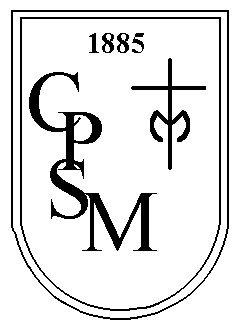                        Colegio Parroquial San Miguel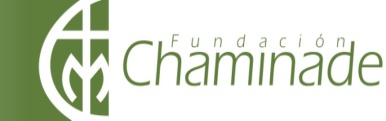 “El sí de la familia marianista”PROTOCOLO  DE  EVALUACIONES ATRASADASEN DÍA SÁBADO(5° Básicos a 4° Medio)DÍA   Y  FECHAS    DE TOMA   DE  PRUEBAS:Se  tomarán las pruebas a los/las estudiantes en día sábado  por medio, a  partir del día  6  de abril del 2019.HORARIO   Y  LUGAR:Horario: 	Desde las 9:30 hrs.   Lugar:		Salas  5   y   6 (frente  a  salas  de  computación)QUIÉNES ASISTEN:Estudiantes  de quinto  año  básico   a  cuarto año  medio,   que se hayan ausentado a una evaluación programada,  que se encuentre debidamente justificada por alguna de las siguientes situaciones:-Enfermedad: ésta debe acreditada por medio de certificado  médico entregado en las oficinas de convivencia escolar. De esta manera se resguarda, según el Reglamento de Evaluación a optar a ser evaluada/o con la escala habitual de 60% de logro.-Motivo de fuerza mayor: para estas eventuales situaciones, se solicita al apoderada/o informar inmediatamente al docente de la asignatura afectada, vía agenda la situación, explicando los motivos de la inasistencia y solicitando su consideración, quien a su vez, tendrá la responsabilidad de evaluar junto al Coordinador Pedagógico respectivo/a,  su pertinencia.-Permisos otorgados por el colegio: En el caso  de los/las estudiantes que hayan sido autorizados  por participar en nuestra representación en algún evento  académico o deportivo, o bien solicitudes cursadas por  los/las apoderados/as.¿QUÉ OCURRE CON LA EVALUACIÓN PENDIENTE DE UN/A ESTUDIANTE QUE NO HA SIDO JUSTIFICADA POR LOS MEDIOS ANTES CONTEMPLADOS?: En una primera oportunidad, el o la estudiante será citado en la fecha siguiente de evaluaciones atrasada, luego de contar con alguna de las justificaciones antes señaladas. Esta situación quedará registrada en su hoja de vida.Si aun así,  la inasistencia a la evaluación sigue sin justificar, el o la estudiante será evaluado en la fecha más próxima  que determine la Coordinación Pedagógica,  con una instrumento evaluativo distinto al utilizado con su grupo curso y según reglamento de evaluación, en su revisión se aplicará una escala del 70%  de logro. Esta situación quedará registrada en su hoja de vida.EXAMINADOR:Para este proceso la dirección del CPSM ha pensado en un/a docente que tenga competencias de psicopedagogía además de las de docencia, para velar por el debido proceso evaluativo, quién estará atento a consultas y acompañamientos.CANTIDAD DE EVALUACIONES QUE LOS ESTUDIANTES PODRÁN RENDIR:Cada estudiante podrá rendir hasta 2 evaluaciones, dependiendo de su nivel de complejidad.  Será el o la Coordinador/a Pedagógico del ciclo al que pertenece, quien evalué esta situación y lo considere al momento de la citación.¿QUÉ SUCEDE SI UN ESTUDIANTE NO ASISTE?:Si un estudiante no asiste a la primera citación, deberá presentarse en forma obligatoria al siguiente sábado del proceso. Esta situación será registrada en su hoja de vida, por el encargado del proceso.Si un estudiante no asiste en una segunda oportunidad, será evaluado con un nuevo instrumento.  Esta situación será registrada en su hoja de vida, por el encargado del proceso.El apoderado debe justificar la inasistencia a la evaluación, personalmente el día lunes siguiente, en el departamento de Convivencia escolar, de lo contrario será citado por el  coordinador pedagógico del ciclo correspondiente.ENTREGA DE  INSTRUMENTOS  POR  PARTE  DE  LAS O LOS DOCENTES:Los instrumentos evaluativos se  entregarán  a los encargados  de Unidad Técnico Pedagógica  correspondiente, quienes son los responsables del proceso.Se debe consignar  nombres  de  los estudiantes  y  el  curso  en  el  extremo  superior de la prueba, con lápiz   grafito.Los  instrumentos  serán  entregados   a  más  tardar  el día JUEVES anterior al día sábado o lunes correspondiente a rendir pruebas hasta las 16:30 hrs.El día viernes anterior a la administración de la evaluación, el encargado del proceso citará a los/las  estudiantes convocados de manera verbal o vía agenda, constituyéndose en la citación oficial, además se publicará el listado de estudiantes en Convivencia Escolar. Por lo tanto SÓLO el estudiante CONVOCADO  DEBERÁ ASISTIR.Los/as docentes que no entreguen el instrumento evaluativo para ser aplicado el sábado correspondiente, están obligados a construir otro, ya que el diseñado inicialmente, no podrá ser utilizado por cumplir los plazos de devolución y  retroalimentación con el  grupo curso. Sólo los Coordinadores Pedagógicos,  serán quienes entreguen las evaluaciones al docente examinador.EXCEPCIONES:Toda situación no contemplada en este protocolo será resuelta por los jefes técnicos e informado a las direcciones respectivas, para ser resueltas.